INTRODUCCIÓNLa Gestión del Conocimiento y la Innovación fortalece de manera transversal a las demás dimensiones del Modelo Integrado de Planeación y Gestión MIPG (Direccionamiento Estratégico y Planeación, Gestión para el Resultado con Valores, Evaluación de Resultados, Talento Humano, Control Interno e Información y Comunicación) en cuanto el conocimiento que se genera o produce en una organización es insumo principal para la modernización, la reflexión, el re-aprendizaje y su evolución.Esta dimensión promoverá el desarrollo de mecanismos que permitan la experimentación e innovación de soluciones eficientes en cuanto a la gestión institucional y el desarrollo de la misionalidad del Instituto. El conocimiento y la innovación son insumos importantes para garantizar el mejoramiento continuo, evitando retrocesos y promoviendo acciones de eficientes de transformación.Como principal oportunidad que ofrece esta dimensión, el IDEP puede mitigar los riesgos en la implementación de nuevas iniciativas de gestión al optar por la construcción y puesta en marcha de alternativas que le permitan identificar, reconocer, sistematizar, socializar e intercambiar saberes y activos de conocimiento de manera periódica. En este sentido, se considera fundamental que los equipos de trabajo cuenten con herramientas de innovación que promuevan la interacción entre pares y el cumplimiento efectivo de la misión institucional. Por ello, el Instituto desarrollará acciones de innovación orientadas a fortalecer los diferentes procesos y procedimientos institucionales.DEFINICIONES Conocimiento: Es un conjunto de información almacenada mediante la experiencia o el aprendizaje (a posteriori), o a través de la introspección (a priori). En el sentido más amplio del término, se trata de la posesión de múltiples datos interrelacionados que, al ser tomados por sí solos, poseen un menor valor cualitativo.Conocimiento individual y colectivo: En las organizaciones, el conocimiento tiene una dimensión individual, que se manifiesta en las capacidades de las personas, su intelecto, experiencia y habilidad para proponer soluciones. Igualmente tiene una dimensión colectiva, denominada “conocimiento organizacional”, que corresponde a los productos del trabajo y la reflexión de grupos y equipos, y que se manifiesta en productos como rutinas y métodos de trabajo, listas de chequeo o de criterios de decisión, reglas de funcionamiento auto-construidas, manuales e instructivos, modelos de representación gráfica, planos, fichas de lecciones aprendidas, videos, documentos de interpretación de normas y leyes, etc. Conocimiento en las organizaciones: El conocimiento en las entidades se presenta de manera intangible en las capacidades de las personas, su intelecto, experiencia y su habilidad para proponer soluciones. Así mismo, se evidencia de manera explícita en los documentos (infografías, planes, informes, guías, instructivos, herramientas), piezas audiovisuales (presentaciones, videos), publicaciones en redes sociales o grabaciones.Conocimiento explícito: Es aquel que ha sido o puede ser articulado, codificado y almacenado en algún tipo de medio y puede ser transmitido inmediatamente a otros.Conocimiento tácito: Es el bagaje de experiencias, aprendizajes y hábitos aprendidos que acumulamos a lo largo de la vida. Es altamente personal, difícil de formalizar y comunicar a los otros.Activos de conocimiento: Los activos de conocimiento son los conocimientos más valiosos para una entidad, los impulsores de su desempeño. Ellos marcan la diferencia cuando se piensa en alcanzar los niveles deseados de efectividad organizacional en la ejecución de sus funciones misionales.Gestión del conocimiento y la innovación: Es la articulación de los diferentes capitales a fin de dinamizar la política pública, facilitando el aprendizaje y la adaptación a las nuevas tecnologías, e interconectando el conocimiento entre los servidores y las dependencias; promoviendo así buenas prácticas de gestión.Innovación: Es la transformación de conocimiento en nuevos productos y servicios.Integridad: Se relaciona con la consistencia entre los valores que se predican y los métodos, expectativas y resultados realmente alcanzados con las intervenciones profesionales.Legalidad: Es el actuar de acuerdo con las normas y leyes que nos rigen, ya que éstas expresan el consenso democrático que una nación posee para ordenarse a sí misma.Triada del conocimiento: El conocimiento dentro de las entidades se soporta en las personas, procesos y tecnología.Valor agregado: Entiéndase el sector público como el mejoramiento de productos y servicios.MARCO GENERAL  La implementación sistemática de los cuatro ejes recomendados por el Modelo Integrado de Planeación y Gestión MIPG enmarcará la estrategia general y las acciones que el IDEP adopte para consolidar una correcta gestión de saberes. Esta será afianzada día a día con las experiencias significativas, desafíos institucionales, estudios e informes que sean susceptibles de convertirse en insumo para la toma de decisiones y para la innovación. La sexta dimensión del MIPG -Gestión del Conocimiento y la Innovación dinamiza el ciclo de política pública, facilita el aprendizaje y la adaptación a las nuevas tecnologías, interconecta el conocimiento entre los servidores y dependencias, y promueve buenas prácticas de gestión.El IDEP, en cumplimiento de su misionalidad, genera una cantidad significativa de datos, información, ideas, investigaciones y experiencias que, en conjunto, se transforman en conocimiento. Este conocimiento debe estar disponible para todos, con procesos de búsqueda y aplicación efectivos, que consoliden y enriquezcan la gestión institucional. La era digital le plantea al Instituto retos de cambio y de adaptación para mejorar la atención de las necesidades de los ciudadanos, quienes exigen respuestas más rápidas y efectivas para la garantía de sus derechos.De acuerdo a MIPG, esta dimensión promueve el desarrollo de mecanismos de experimentación e innovación para desarrollar soluciones eficientes en cuanto a: tiempo, espacio y recursos económicos. Las entidades públicas pueden reducir el riesgo en la implementación de nuevas iniciativas de gestión al optar por la construcción de ensayos, prototipos o experimentos que permiten comprobar o visualizar posibles fallas antes de la introducción de nuevos o mejorados productos y servicios.La apuesta de la gestión del conocimiento y la innovación, como dimensión de MIPG, propicia el desarrollo de acciones para compartir el conocimiento entre los servidores públicos, con el objetivo de garantizar su apropiación y aprovechamiento. Así mismo, promueve la construcción de una cultura de análisis y retroalimentación para el mejoramiento continuo.Finalmente, la gestión del conocimiento y la innovación facilitará a las entidades públicas aprender de sí mismas y de su entorno de manera práctica (aprender haciendo) y analítica, generando mejores productos o servicios para los ciudadanos. En síntesis, cumple un rol esencial en el fortalecimiento de las demás dimensiones del MIPG a través de la generación, captura, evaluación, distribución y aplicación del conocimiento.3.1 EJES DE GESTIÓN DEL CONOCIMIENTO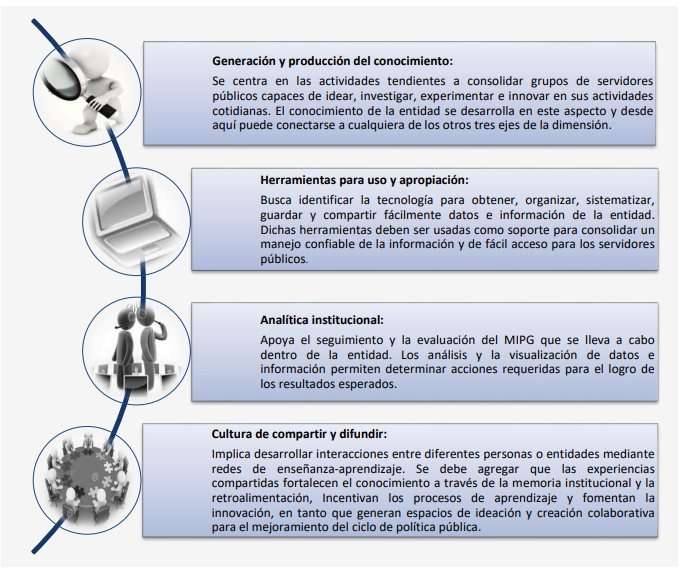 Fuente: https://www.funcionpublica.gov.co/eva/conocimiento/100/103-ejes-gestion-conocimiento.html APROPIACIÓN DEL GESTIÓN DEL CONOCIMIENTO Y LA INNOVACIÓN EN EL IDEP4.1 OBJETIVO GENERAL DE LA ESTRATEGIAGestionar el conocimiento y la innovación institucional a partir de la creación, identificación, sistematización, transferencia, apropiación y almacenamiento de activos del conocimiento en armonía con los lineamientos del Modelo Integrado de Planeación y Gestión MIPG y las políticas distritales.4.2 OBJETIVOS ESPECÍFICOSIdentificar y formalizar activos del conocimiento requeridos para el cumplimiento de los propósitos misionales y funciones del IDEP. Promover la implementación de soluciones novedosas y posicionar una cultura de creatividad mediante la promoción de mecanismos innovadores para la producción y apropiación del conocimiento Institucional.Desarrollar acciones que aseguren y garanticen los conocimientos producidos por el IDEP y su equipo humano.Fomentar acciones de promoción, intercambio y apropiación de conocimientos entre los referentes institucionales del IDEP que contribuyan en la construcción de una ciudad educadora.ANALÍTICA INSTITUCIONAL Y SUS HERRAMIENTASLa analítica institucional es el eje de la gestión del conocimiento que permite convertir los datos producidos por la entidad en conocimiento útil para la toma de decisiones por medio de su análisis.La analítica institucional cuenta con tres tipos de fuentes de datos:Datos operativos: Son los datos referentes al funcionamiento de la entidad. Tener un registro organizado de dicha información le permitirá llevar a cabo el control y seguimiento de su gestión, así mismo, le servirá para diseñar indicadores de tipo financiero, organizacional, entre otros, con el objetivo de saber cuánto se ha gastado durante un periodo de tiempo determinado, verificar el estado de la ejecución de las metas planteadas a comienzo del año, entre otras.Datos misionales: Se refieren a los datos registrados por la entidad sobre los procesos y políticas correspondientes al cumplimiento de su misión.Datos externos: Son los datos públicos disponibles, como información macroeconómica, geográfica, demográfica que puedan ser utilizados para alimentar modelos de analítica institucional.La analítica institucional, por medio del relacionamiento de los distintos datos y el análisis cruzado de información, permite tener la materia prima de modelos matemáticos que nos permitan entender comportamientos de los procesos y con ello responder preguntas que posteriormente guíen de manera documentada la toma de decisiones con la mayor cantidad de evidencia posible. En este sentido, el IDEP cuenta con los siguientes activos de información que compilan los datos principales considerados en este documento como insumo para la analítica institucional:Banco de datos: A partir de los repositorios sólidos y confiables de los datos, se cuenta con información de nombres, apellidos, nombre de las Instituciones de Educación Distrital e información de contacto de las experiencias pedagógicas que se encuentran en la herramienta tecnológica HEGEO (http://tiny.cc/6anpcz). Adicionalmente, se cuenta con bases de datos de los participantes a los eventos académicos que realiza el IDEP con los datos de contacto que permiten remitir información del IDEP a través de correos electrónicos masivos. Estas bases reposan en la Subdirección Académica. HERRAMIENTAS PARA USO Y APROPIACIÓNPara efectos del presente documento estratégico, a continuación se presenta el repositorio de instrumentos tecnológicos que permitirá al IDEP obtener, organizar, sistematizar, guardar y compartir fácilmente los datos e información de la entidad. Dichas herramientas permiten un manejo de la información confiable y de fácil acceso para los servidores públicos y demás grupos de valor del Instituto.Portales virtuales: El IDEP cuenta con espacios virtuales con información de interés para los grupos de valor de algunos de los proyectos de Investigación o Desarrollo pedagógico como: Micrositios:  http://www.idep.edu.co/?q=content/micrositiosTableros de control: La gestión del Instituto se mide a través de los indicadores de gestión de los procesos estratégicos, misionales, de apoyo y evaluación y mejoramiento del IDEP distribuidos así: Estos se consolidan desde la Oficina Asesora de Planeación y su formulación y seguimiento reposan en la página web institucional en: https://cutt.ly/7wGt6iD    Biblioteca:  El IDEP cuenta con un Centro de Documentación que facilita a los usuarios la consulta en sala, referencia virtual, búsquedas especializadas y envío de documentos vía correo electrónico, además de atención personalizada de toda la bibliografía publicada por el IDEP (libros, Revista Educación y ciudad y Magazín Aula Urbana). Adicionalmente, cuenta con una biblioteca virtual (KOHA) para la consulta, acceso y descarga en línea de contenidos especializados producidos por el IDEP desde el área misional (investigaciones, innovaciones, sistematizaciones, monografías, publicaciones periódicas y material multimedial); la participación interactiva; el acceso al Aula Virtual para maestros e investigadores; y la publicación de monografías, tesis y documentos. Se encuentra disponible un catálogo de publicaciones (en línea), bases de datos académicas especializadas en educación, atención al usuario para la búsqueda y recuperación de información y capacitación en el manejo de fuentes de información (Bases de datos académicas). En 2019 se entregó una biblioteca digital que permite el almacenamiento, catalogación y visualización de los recursos digitales producidos por el IDEP.Gestor Documental: El IDEP, desde la vigencia 2018, cuenta con las tablas de retención documental aprobadas por el Archivo de Bogotá, lo cual permitió la implementación de un instructivo para el almacenamiento de la información de carpetas compartidas que garantiza la conservación e integridad de la información digital generada en cada área como resultado de su gestión de acuerdo a la estructura de las Tablas de retención documental. Adicionalmente, la entidad cuenta con un sistema de información administrativo denominado “Goobi”, en el cual se guardan las comunicaciones oficiales que ingresan y salen de la entidad, en el cual se realiza una asignación de número consecutivo con fecha para el control por la entidad. 6.1 MAPA DEL CONOCIMIENTO INSTITUCIONALDe acuerdo al Departamento Administrativo de la Función Pública, el mapa del conocimiento es la herramienta de uso y apropiación del conocimiento, cuyo objetivo principal es identificar el capital intelectual de las personas que laboran en la entidad (conocimiento tácito, intangible) para posteriormente apoyar el desarrollo de actividades y proyectos conjuntos, así como, generar mecanismos que conserven el conocimiento relevante para la misión de la entidad. Este mapa permite determinar requerimientos en materia de entrenamiento, capacitación y/o formación (conocimiento ausente) y fortalecer esquemas de aprendizaje en equipo.Respecto a las necesidades de conocimiento del y su estrategia para gestionarlas, se formuló el Plan Institucional de Capacitación 2019 como herramienta para proporcionar a los servidores públicos las competencias que requieren para desempeñar su trabajo de manera óptima, en este sentido y para los fines específicos de este documento estratégico el siguiente es el mapa de conocimiento institucional para el IDEP:CULTURA DE COMPARTIR Y DIFUNDIREste eje estratégico enmarca la promoción del relacionamiento entre diferentes personas o entidades desde las acciones de enseñanza-aprendizaje, incorporando las experiencias compartidas que fortalecen el conocimiento a través de la memoria institucional y la retroalimentación incentivando los procesos de aprendizaje y el fomento de la innovación.Para la vigencia 2019, el IDEP vinculará distintas actividades de intercambio de saberes de la gestión institucional y la contribución individual de los colaboradores, como parte de las actividades que fomentan este eje. En este sentido hacen parte las siguientes acciones:  Memoria de la entidad: Con motivo de la celebración de los 25 años del IDEP en la vigencia 2019, se realizó una publicación especial del Magazín Aula Urbana No 114, "Un Instituto de todos", en la cual se recogen la voz y los recuerdos de quienes han hecho parte del trasegar del IDEP. El Magazín incorpora entrevistas a ex Directores, funcionarios y la voz de las maestras y los maestros del Distrito, investigadores. También hace un recorrido por los 25 años del Instituto, a través de los diferentes períodos de gobierno, los proyectos de inversión y la perspectiva e interés en cada uno de ellos.Como parte de este ejercicio de memoria de la entidad, para los 20 años del IDEP realizó un libro que relata de manera elocuente el diálogo entre maestros, maestras y todo aquel interesado en el tema educativo de la ciudad y el trayecto del IDEP.Compartir Conocimiento: El IDEP hace parte de los centros miembros de CLACSO- Consejo Latinoamericano de Ciencias Sociales -, entidad que permite conocer las tendencias de las investigaciones y movimientos que se promueven desde los estudios de las Ciencias sociales en Latinoamérica. Adicionalmente, establecer alianzas con otras instituciones que hacen parte de esta gran red, como lo ha venido haciendo con la Universidad de la Salle y la Universidad Distrital, con quienes el IDEP conforma grupos de trabajo oficialmente reconocidos por CLACSO.De igual forma, se tiene la posibilidad de dar a conocer las publicaciones del IDEP a toda Latinoamérica a través de la biblioteca virtual de CLACSO y acceder a los seminarios internacionales, cursos virtuales, especializaciones y/o eventos a un bajo costo. Otra de las ventajas que se tiene por hacer parte de CLACSO es la posibilidad de participar en convocatorias que financian investigaciones y proyectos, así como también ofrecer cursos de formación virtual para que distintas personas que pertenecen a la región puedan participar.Cafés del conocimiento: Se realizan procesos de reinducción en los que se comparten las experiencias desde los proyectos de investigación y desarrollo pedagógico que se ejecutan en el área misional de la entidad. Estos permiten que se comparta este conocimiento con los procesos estratégicos y de apoyo. GENERACIÓN Y PRODUCCIÓN DEL CONOCIMIENTOEnmarca las actividades tendientes a identificar los servidores públicos que lideran o asuman acciones de investigación y de producción del conocimiento o que deseen experimentar e innovar en sus actividades cotidianas. El conocimiento de la entidad se desarrolla en este aspecto y para el año 2019 el IDEP promueve las siguientes acciones:Retos de conocimiento: Se plantean de manera anual retos a los servidores para solucionar dificultades de la entidad a través de la evaluación de desempeño que se formulan y concertan con base en sus funciones, los objetivos y la misionalidad de la entidad. De igual manera, se formulan planes para la implementación del Modelo Integrado de Planeación y Gestión. Sistematización y documentación de la gestión institucional: Actualmente se está realizando la documentación y recopilación de la memoria de los sistemas de información que tiene el IDEP, tanto en el área misional como en la administrativa, para facilitar la transmisión del conocimiento. Estos documentos harán parte del sistema de gestión del IDEP con el fin de documentar las buenas prácticas que se realizan en el Instituto. Los documentos que sistematizan el conocimiento son:Manual del uso de la herramienta tecnológica que permite identificar plagio Manual para la administración del Dominio Windows directorio activo y DNS del IDEPManual del soporte de primer nivel y administración para la Hiperconvergencia, donde se encuentran alojados los servicios misionales, tales como la página web, micrositios, KOHA y DSPACE.Manual para administración de usuarios que se vinculan a los sistemas de información o servicios tecnológicos del IDEP (Dominio, correo electrónico, sistemas de información, biométrico)Manual del soporte de primer nivel y administración FirewallManual del soporte de primer nivel y administración AntivirusManual para la administración de la red LAN del IDEP.Manual técnico para la administración y el uso del servicio tecnológico de que dispone el IDEP para la remisión masiva de correos electrónicosManual para la gestión de backup del IDEP, que incluye las políticas para realizar el backup de la base de datos, servidores, sistemas de información, página web y micrositios, dominio, firewall, biométrico, antivirus y carpetas institucionales y el procedimiento para realizar las pruebas de recuperación.Manual para la gestión del servicio tecnológico misional KOHAManual para la gestión del servicio tecnológico misional Open Journal System Manual para la administración y soporte de primer nivel del Sistema de Información HUMANOManual para la administración y soporte de primer nivel del sistema de información que soporta la gestión administrativa y financiera del IDEP.Manual para la gestión del servicio tecnológico misional DSPACE.Manual para la gestión y administración de los servidores físicos y virtuales del IDEPPublicaciones: Semestralmente se realiza el informe de gestión de la entidad, en el cual se relacionan los avances en la gestión. Adicionalmente, se están realizando documentos que dan cuenta de los estudios realizados desde el área misional del IDEP durante el periodo 2016 – 2020, los cuales reposarán en el Centro de Documentación del IDEP.Investigación: Desde la misionalidad del IDEP, se realiza la formulación, ejecución y seguimiento de proyectos de Investigación y desarrollo pedagógico en el marco del proyecto de Investigación e innovación para el fortalecimiento de las comunidades de saber y de práctica pedagógica, estructurado en dos componentes que se articulan con el Plan de Desarrollo Bogotá Mejor para todos. El proceso misional se encuentra en la página web el IDEP en: shorturl.at/tyCPR Convenios inter-institucionales: El IDEP hace parte del sector educación del Distrito, por lo que fomenta convenios con instituciones de educación superior y entidades como la Secretaría de Educación del Distrito, la Universidad Distrital Francisco José de Caldas y el Consejo Latinoamericano de Ciencias Sociales (CLACSO), para promover actividades de generación del conocimiento en el marco del sector educación. LA INNOVACIÓN INSTITUCIONAL EN EL INSTITUTO PARA LA INVESTIGACIÓN EDUCATIVA Y EL DESARROLLO PEDAGÓGICOEl propósito de incorporar iniciativas de innovación pública en el IDEP busca alcanzar una mayor productividad laboral y mejores resultados en la prestación de los servicios que conduzca a mayores grados de satisfacción y confianza en la ciudadana. Para innovar es importante aprender de las experiencias pasadas y de otros. En este sentido, la incorporación de acciones o estrategias innovadoras estará en armonía con los espacios de intercambio de saberes, generados en el marco de esta estrategia de gestión del conocimiento.Hoy existe una tendencia global de creación de equipos institucionales de innovación. De acuerdo con información del Departamento Nacional de Planeación, en Colombia figuran iniciativas en varias entidades que han sido pioneras en incorporar y posicionar la innovación pública. Entre estas se encuentran MinTIC, Función Pública, Colciencias, MinCIT-iNNpulsa, la Secretaría de Transparencia de Presidencia de la República, Prosperidad Social y DNP, en el nivel nacional. En el nivel territorial los mejores ejemplos son el CISNA en Nariño, Ruta N Antioquia y LAB Capital en Bogotá de la Veeduría Distrital.En este sentido, el IDEP como establecimiento público del Distrito Capital, vinculará al eje estratégico de la Innovación Pública los desarrollos y direccionamiento de LABcapital orientados a promover la innovación en la gestión pública intercambiando conocimiento con redes de innovación, asociando herramientas para la co-creación y colaboración entre servidores públicos fomentando la generación de nuevas ideas y su incorporación en las políticas institucionales, con el propósito de aumentar la creación de valor público orientado a mejorar la producción de conocimiento, la gestión de investigación, innovación y seguimiento a la política educativa distrital para contribuir en la construcción de una Bogotá educadora.LOS RETOS DEL IDEP EN LA GESTIÓN DEL CONOCIMIETOAtendiendo al balance de las actividades que propicia el IDEP para la implementación de la Estrategia de gestión del conocimiento, es importante para su continuidad tener en cuenta los siguientes aspectos: Propiciar procesos de sensibilización entre los servidores públicos y el equipo de apoyo a la gestión que fomenten una cultura orientada al conocimiento. Continuar con el diseño y gestión de una infraestructura tecnológica de conocimiento con el fin de generar herramientas que puedan utilizar los usuarios para el fácil acceso a la información y al conocimiento que se necesita por la entidad. Generar actividades de gestión del conocimiento que estén vinculadas al quehacer de la entidad, que tengan un lenguaje claro y armonizado, teniendo en cuenta que coexisten en el mismo espacio culturas, profesiones, ambientes, experiencias diferentes atendiendo a la misionalidad del IDEP.Incorporar estrategias que acerquen a los servidores públicos y el equipo de apoyo a la gestión con los grupos de valor, sus realidades y contextos. Realizar sensibilizaciones que evidencien como se beneficia la entidad por gestionar el conocimiento desde cada uno de los empleos en cada uno de los espacios del IDEP.Firma de autorizacionesFirma de autorizacionesFirma de autorizacionesElaboróRevisóAprobóProfesional Especializado Subdirección Administrativa, Financiera y de Control DisciplinarioSubdirector AcadémicoSubdirector AcadémicoControl de cambiosControl de cambiosControl de cambiosFechaDescripciónDescripciónSeptiembre de 2019 Creación documento teniendo en cuenta los lineamientos del Departamento Administrativo de la Función Pública y el Formulario Único Reporte de Avances de la Gestión, FURAG y la implementación de la Política de Gestión del conocimiento y la innovación del Modelo Integrado de Planeación y Gestión en el IDEP. Creación documento teniendo en cuenta los lineamientos del Departamento Administrativo de la Función Pública y el Formulario Único Reporte de Avances de la Gestión, FURAG y la implementación de la Política de Gestión del conocimiento y la innovación del Modelo Integrado de Planeación y Gestión en el IDEP. NOMBRE MICROSITIODESCRIPCIÓN  DEL CONTENIDOURLIDEP contigoEs un espacio diseñado para el conocimiento de los niños y adolescentes del IDEP. http://www.idep.edu.co/idepcontigo/Premio a la Investigación e Innovación educativaLa Secretaría de Educación del Distrito (SED) y el IDEP, presentan la convocatoria de la XIII versión del Premio a la Investigación e Innovación Educativa en el Distrito Capital, en el que pueden participar docentes y directivos docentes del sector educativo oficial de Bogotá. En este espacio se presentan las orientaciones básicas del Premio, el cronograma de actividades y avisos sobre el proceso de convocatoria y demás. http://premio.idep.edu.co/SISPED La voz de los sujetos -Sistema de seguimiento a la política educativa distrital en los contextos escolaresSe cuenta con un espacio para compartir los informes y documentos producidos en el seguimiento a la política educativa distrital, consolidado bajo una perspectiva investigativa con énfasis en la garantía y el cumplimiento del derecho a la educación.http://sisped.idep.edu.co/ProfesTransmedia Conscientes de la necesidad de fortalecer los procesos de divulgación, uso y apropiación de las investigaciones e innovaciones pedagógicas, el IDEP y la UNIMINUTO emprendieron una exploración por las posibilidades comunicativas de las narrativas transmediales. En conjunto con 5 experiencias de Instituciones educativas del Distrito crearon diversos  universos narrativos, desde donde es posible desarrollar procesos de aprendizaje colaborativo a través de la creación colectiva de contenidos, y mantener un diálogo abierto entre los docentes en torno a los resultados de sus innovaciones pedagógicas expandiendo sus múltiples usos.http://transmedia.idep.edu.co/Red de Instituciones por la evaluación – RIE La RIE es una estrategia de trabajo colectivo que promueve la socialización y construcción de saberes sobre la evaluación y para el aprendizaje.Este se encuentra creado en la página de RedAcadémica de la SED, que cuenta con información documental, informativa, fotográfica y audiovisual de los diferentes procesos que se han adelantado respecto a la
conformación, consolidación y divulgación de experiencias docentes y de directivos docentes frente a prácticas de evaluación en educación.https://www.redacademica.edu.co/redes/instituciones-por-la-evaluaci-nCentro Virtual de Memoria en Educación y PedagogíaEspacio construido gracias al convenio realizado entre el IDEP y el Museo Pedagógico Colombiano de la Universidad Pedagógica Nacional – UPN.En el sitio usted podrá acercarse a la historia de la pedagogía, del maestro, de la escuela y de la educación del país, a través de ilustraciones, fotografías, manuales, cartas y otro tipo de documentos escritos y audiovisuales de diferentes archivos y periodos históricos.También encontrará investigaciones de expertos que han analizado la importancia que tiene y ha tenido ésta historia en la vida nacional y en experiencias pedagógicas que vienen forjando la memoria educativa de la ciudad.http://centrovirtual.idep.edu.co/IDEP RedEl IDEP y la Fundación Universitaria Cafam agradecen el compromiso, disposición y aportes de los maestros y maestras que integraron IDEP RED durante el año 2015.IDEPRED es una iniciativa  IDEP con apoyo de la Fundación Universitaria Cafam cuyo propósito es fortalecer y cualificar a los maestros en temas específicos del nodo, así como construir colectivamente conocimiento acerca de las redes y colectivos de maestros y maestras. El diálogo se realiza a través de cinco nodos: Sociedad y Cultura; Pensamiento Científico – matemático; Cuerpo y Movimiento; Lenguajes y Comunicación; Inclusión.https://chec.unicafam.edu.co/Estudio sobre los procesos de aprender y sus mediaciones en los escolares del Distrito CapitalEl estudio sobre los procesos de aprender y sus mediaciones en los escolares del Distrito capital, se interesó por diversas prácticas pedagógicas utilizadas por docentes de instituciones educativas públicos de la ciudad de Bogotá, desde una perspectiva del sujeto que aprende, tomando en cuenta el papel del docente como mediador pedagógico. Se caracterizaron 13 proyectos pedagógicos a través de la observación de actividades de aula, entrevistas y grupos focales a docentes, estudiantes y padres de familia.Estos datos permitieron realizar un análisis sobre prácticas y concepciones relacionadas con el aprendizaje, el sujeto que aprende, la construcción de conocimiento y las mediaciones que se utilizan en los procesos escolares. Los resultados muestran que las mediaciones semióticas entre profesores y estudiantes son la principal aproximación usada en las prácticas pedagógicas; otras mediaciones pedagógicas y tecnológicas son usadas y reconocidas.http://www.idep.edu.co/procesosymediaciones/Enfoque de Derechos y de GéneroEsta página es el resultado de un trabajo conjunto y coordinado desde el Componente III del Convenio 3198 de 2012 SED-IDEP con docentes de instituciones educativas distritales durante el primer semestre de 2013, desarrollado en el marco del proceso participativo para la inclusión de la perspectiva de género, el enfoque diferencial y el enfoque de derechos en las prácticas pedagógicas regulares.Es un espacio que parte de reconocer a los docentes como autores, y sujetos de saber y de experiencia, y a la institución escolar y al aula como escenario que despliega relaciones donde el género se expresa en interseccionalidad con otros sistemas de saber/poder.Así mismo, se asume que la transformación de las relaciones de poder y saber estudiante-docente, implica el reto de abrirse al diálogo entre las propias prácticas, incluidas las pedagógicas, asumiendo la potencia transformadora de la diferencia como valor pedagógico fundamental en el aula y en la comunidad educativa.http://www.idep.edu.co/generos/Cuando nos notan es una ¡NOTA!Es una iniciativa que buscó visibilizar cómo se viven los DERECHOS de los niños, niñas y jóvenes en los colegios oficiales y en la ciudad de Bogotá.http://www.idep.edu.co/esunanota/Colaboratorio de Saberes TecnomediadosDesde el componente Escuela, currículo y pedagogía del IDEP, se han venido realizando estudios que buscan explorar aquellos saberes escolares no disciplinares generados desde colectivos de maestras y maestros reunidos en torno a experiencias y proyectos de investigación. En el marco de estos estudios, se organizó el Proyecto Saberes Tecnomediados de Niños, Niñas, jóvenes, maestras y maestros desde octubre del año 2013.Dentro de este proyecto, se organizó y gestionó el desarrollo del Colaboratorio de Saberes Tecnomediados, estrategia didáctica y pedagógica, en la que se señaló como parte de las acciones para el año 2014, continuar el encuentro con doce (12) de los proyectos que han seguido desarrollándose al interior de las instituciones educativas.http://www.idep.edu.co/colaboratorio/Red de Docentes InvestigadoresLa conformación de redes académicas de maestros y maestras se erige como una de las principales estrategias internacionales, tanto para el desarrollo profesional docente, como para el mejoramiento de la calidad educativa a todos los niveles. La Secretaría Distrital de Educación ha reconocido esta importante estrategia en el proceso de mejora de la calidad educativa y por esa razón ha potenciado la creación de redes a partir de centros de interés. Tal es el caso de la REDG, red de maestros y maestras por la equidad de género, y otros colectivos pedagógicos que han buscado la articulación de los profesionales docentes en torno a temáticas relevantes y núcleos de interés. http://www.idep.edu.co/maestrosinvestigadores/Compartiendo SaberesTextos de Profesores, en donde se compartieron sabereshttp://www.idep.edu.co/derechos_ninez/pdf/UAQUE4 pilares de la convivencia. La Maloca, como espacio donde el centro ritual es la Palabra en toda su expresión, es apropiada por Uaque como metáfora para representar el encuentro de la palabra y los saberes que interpelan los sentidos y formas instituidas de abordar la convivencia escolar.http://www.idep.edu.co/uaque/Encuentro Nacional del IDEP con Secretarías de EducaciónEl estudio comparado tuvo por objetivo analizar las políticas y programas de formación y cualificación docente en diez entidades territoriales de Colombia, con el fin de aportar a la definición de lineamientos de política para un sistema de formación permanente de docentes y directivos docentes. http://www.idep.edu.co/encuentrorectores/Seminario Transformaciones y Desafíos de la Escuela ActualEl sentido de este Seminario Taller fue propiciar un espacio de indagación conjunta con los docentes y convocarlos a un diálogo de saberes que permita problematizar y conocer cómo estos temas −Subjetividades contemporáneas y Nuevas ciudadanías, y Derechos y Paisajes culturales.http://www.idep.edu.co/desafiosdelaescuela/InnovaIdepEl objetivo del proyecto es aportar a la consolidación de los procesos de aprendizaje y desarrollo de niños y niñas del ciclo inicial del distrito capital y a la disminución de las dificultades de aprendizaje, a través de la implementación del modelo “Valoración y abordaje de procesos de desarrollo, aprendizaje y sus dificultades” diseñado y validado por el IDEP, conjuntamente con docentes de Bogotá.http://www.idep.edu.co/innovaidep/Herramienta tecnológica HEGEOUn mapa de Bogotá con las experiencias pedagógicas georreferenciadas en las Instituciones Educativas del Distrito capital, cuenta con experiencias pedagógicas caracterizadas por temáticas, localidades y entre otros filtros de búsqueda. Es una alternativa de socialización y reconocimiento, ya que facilita que todos los actores interesados en conocer lo que se está haciendo en sus territorios en términos de prácticas pedagógicas, puedan consultarla e identificar posibles pares o instituciones aliadas que le permitan fortalecer su propia práctica, o que puedan llegar a servir de guía para la implementación de procesos que sean del interés de los docentes y sus instituciones.
La herramienta de fácil manejo, brinda la información clara y concreta que se recoge del proceso de caracterización respecto a las experiencias que participan, este ejercicio facilita identificar intereses y temas comunes para la comunidad educativa en diferentes lugares de la ciudad, convirtiéndose en una fuente de información valiosa para el fortalecimiento de las experiencias no solo por parte de las entidad públicas sino de otras organizaciones que aporten a la mejora de la calidad educativa en el Distrito y el fortalecimiento de las comunidades de aprendizaje. http://tiny.cc/fjnpczPROCESOPROCESOCANTIDAD DE INDICADORES FORMULADOSEstratégicosDivulgación y Comunicación6EstratégicosAtención al Ciudadano2EstratégicosDirección y Planeación1MisionalInvestigación y Desarrollo Pedagógico4ApoyoGestión Contractual2ApoyoGestión de Recursos Físicos y Ambiental5ApoyoGestión del Talento Humano13ApoyoGestión Documental3ApoyoGestión Financiera6ApoyoGestión Jurídica1ApoyoGestión Tecnológica3ApoyoControl Interno Disciplinario1Evaluación y MejoramientoMejoramiento Integral y Continuo3Evaluación y MejoramientoEvaluación y Control1TOTAL INDICADORESTOTAL INDICADORES51CONOCIMIENTO INSTITUCIONALQUÉ TENEMOSQUÉ TENEMOSDESAFÍOS INSTITUCIONALESREQUERIMIENTOS INTELECTUALESCONOCIMIENTO INSTITUCIONALCapital HumanoFormación académicaActualización Manual de funciones y competencias laboralesNecesidades de capacitaciónCONOCIMIENTO INSTITUCIONALCapital HumanoExperiencia profesionalDiagnósticos para el rediseño organizacionalPerfiles de empleos públicos y equipo de apoyo a la gestiónCONOCIMIENTO INSTITUCIONALCapital HumanoConocimientos esencialesDiagnósticos para el rediseño organizacionalPerfiles de empleos públicos y equipo de apoyo a la gestiónCONOCIMIENTO INSTITUCIONALActivos de informaciónPortal Web institucionalAjustes Plataforma Estratégica institucional y DistritalPosicionamiento institucionalCONOCIMIENTO INSTITUCIONALActivos de informaciónMicrositios IDEPPromoción -reconocimiento y visibilización.Acciones para generar valor público.Propuestas Docentes.Necesidades de los grupos de valorCONOCIMIENTO INSTITUCIONALActivos de informaciónHerramienta tecnológica HEGEOPromoción -reconocimiento y visibilización.Acciones para generar valor público.Propuestas Docentes.Necesidades de los grupos de valorCONOCIMIENTO INSTITUCIONALActivos de informaciónCentro de DocumentaciónPromoción -reconocimiento y visibilización.Acciones para generar valor público.Propuestas Docentes.Necesidades de los grupos de valor